بسمه تعالی                                                                                                حکم ماموریت اداری (اعضای غیرهیات علمی) 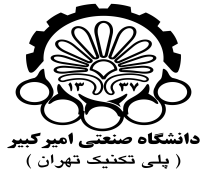 فرم ع-119(11-20) سازمان اموراداری و استخدامی کشور*فوق العاده روزانه و سایر هزینه ها پس از بازگشت از ماموریت و ارائه گزارش ماموریت (بند 25) پس از تایید ماموریت (بند 26) توسط واحد اعزام کننده پرداخت خواهد شد.واحد عزام کننده:واحد عزام کننده:واحد عزام کننده:وزارت/ موسسه: دانشگاه صنعتی امیرکبیروزارت/ موسسه: دانشگاه صنعتی امیرکبیروزارت/ موسسه: دانشگاه صنعتی امیرکبیر4-عنوان پست سازمانی:4-عنوان پست سازمانی:4-عنوان پست سازمانی:3- نام و نام خانوادگی مامور:3- نام و نام خانوادگی مامور:3- نام و نام خانوادگی مامور:6-نوع ماموریت:            انفرادی                       گروهی6-نوع ماموریت:            انفرادی                       گروهی6-نوع ماموریت:            انفرادی                       گروهی5- نوع درخواست:       صدور حکم ماموریت            تمدید ماموریت5- نوع درخواست:       صدور حکم ماموریت            تمدید ماموریت5- نوع درخواست:       صدور حکم ماموریت            تمدید ماموریت7- محل ماموریت: 7- محل ماموریت: 7- محل ماموریت: 7- محل ماموریت: 7- محل ماموریت: 7- محل ماموریت: 8- موضوع ماموریت: 8- موضوع ماموریت: 8- موضوع ماموریت: 8- موضوع ماموریت: 8- موضوع ماموریت: 8- موضوع ماموریت: 10- تاریخ ماموریت: از تاریخ                      لغایت 10- تاریخ ماموریت: از تاریخ                      لغایت 10- تاریخ ماموریت: از تاریخ                      لغایت 10- تاریخ ماموریت: از تاریخ                      لغایت 9- مدت ماموریت:                                            روز9- مدت ماموریت:                                            روز12- مجوز تمدید ماموریت:12- مجوز تمدید ماموریت:12- مجوز تمدید ماموریت:12- مجوز تمدید ماموریت:11- مدت تمدید ماموریت:                                 روز11- مدت تمدید ماموریت:                                 روز13- محل اقامت:                                                                                         تامین شده است                       تامین نشده است13- محل اقامت:                                                                                         تامین شده است                       تامین نشده است13- محل اقامت:                                                                                         تامین شده است                       تامین نشده است13- محل اقامت:                                                                                         تامین شده است                       تامین نشده است13- محل اقامت:                                                                                         تامین شده است                       تامین نشده است13- محل اقامت:                                                                                         تامین شده است                       تامین نشده است14-نوع وسیله رفت و برگشت:          وسیله نقلیه دولتی            وسیله نقلیه دولتی            هواپیما           قطار           کشتی            اتوبوس            وسیله شخصی            با راننده                             بدون راننده14-نوع وسیله رفت و برگشت:          وسیله نقلیه دولتی            وسیله نقلیه دولتی            هواپیما           قطار           کشتی            اتوبوس            وسیله شخصی            با راننده                             بدون راننده14-نوع وسیله رفت و برگشت:          وسیله نقلیه دولتی            وسیله نقلیه دولتی            هواپیما           قطار           کشتی            اتوبوس            وسیله شخصی            با راننده                             بدون راننده14-نوع وسیله رفت و برگشت:          وسیله نقلیه دولتی            وسیله نقلیه دولتی            هواپیما           قطار           کشتی            اتوبوس            وسیله شخصی            با راننده                             بدون راننده14-نوع وسیله رفت و برگشت:          وسیله نقلیه دولتی            وسیله نقلیه دولتی            هواپیما           قطار           کشتی            اتوبوس            وسیله شخصی            با راننده                             بدون راننده14-نوع وسیله رفت و برگشت:          وسیله نقلیه دولتی            وسیله نقلیه دولتی            هواپیما           قطار           کشتی            اتوبوس            وسیله شخصی            با راننده                             بدون راننده15- وسائل و تجهیزات مورد نیاز در ماموریت:15- وسائل و تجهیزات مورد نیاز در ماموریت:15- وسائل و تجهیزات مورد نیاز در ماموریت:15- وسائل و تجهیزات مورد نیاز در ماموریت:15- وسائل و تجهیزات مورد نیاز در ماموریت:15- وسائل و تجهیزات مورد نیاز در ماموریت:18- نام و نام خانوادگی مقام موافقت کننده: (مدیر اموراداری و پشتیبانی)عنوان پست سازمانی                              امضاء18- نام و نام خانوادگی مقام موافقت کننده: (مدیر اموراداری و پشتیبانی)عنوان پست سازمانی                              امضاء18- نام و نام خانوادگی مقام موافقت کننده: (مدیر اموراداری و پشتیبانی)عنوان پست سازمانی                              امضاء18- نام و نام خانوادگی مقام موافقت کننده: (مدیر اموراداری و پشتیبانی)عنوان پست سازمانی                              امضاء18- نام و نام خانوادگی مقام موافقت کننده: (مدیر اموراداری و پشتیبانی)عنوان پست سازمانی                              امضاء16- نام و نام خانوادگی مسئول واحد اعزام کننده:عنوان پست سازمانی:                              امضاء19- شماره:                                             تاریخ:19- شماره:                                             تاریخ:19- شماره:                                             تاریخ:19- شماره:                                             تاریخ:19- شماره:                                             تاریخ:17- شماره درخواست:                            تاریخ:20-فوق العاده روزانه و سایر هزینه ها از محل                               فصل              ماده                 تامین گردیده است و پس از تایید قابل پرداخت است      20-فوق العاده روزانه و سایر هزینه ها از محل                               فصل              ماده                 تامین گردیده است و پس از تایید قابل پرداخت است      20-فوق العاده روزانه و سایر هزینه ها از محل                               فصل              ماده                 تامین گردیده است و پس از تایید قابل پرداخت است      20-فوق العاده روزانه و سایر هزینه ها از محل                               فصل              ماده                 تامین گردیده است و پس از تایید قابل پرداخت است      20-فوق العاده روزانه و سایر هزینه ها از محل                               فصل              ماده                 تامین گردیده است و پس از تایید قابل پرداخت است      20-فوق العاده روزانه و سایر هزینه ها از محل                               فصل              ماده                 تامین گردیده است و پس از تایید قابل پرداخت است      22- شماره و تاریخ:22- شماره و تاریخ:21- نام و نام خانوادگی عنوان پست سازمانی : مدیر امورمالی                                امضاء21- نام و نام خانوادگی عنوان پست سازمانی : مدیر امورمالی                                امضاء21- نام و نام خانوادگی عنوان پست سازمانی : مدیر امورمالی                                امضاء21- نام و نام خانوادگی عنوان پست سازمانی : مدیر امورمالی                                امضاء24- شماره و تاریخ صدور حکم:24- شماره و تاریخ صدور حکم:23- نام و نام خانوادگی عنوان پست سازمانی : مدیر اموراداری پشتیبانی                              امضاء23- نام و نام خانوادگی عنوان پست سازمانی : مدیر اموراداری پشتیبانی                              امضاء23- نام و نام خانوادگی عنوان پست سازمانی : مدیر اموراداری پشتیبانی                              امضاء23- نام و نام خانوادگی عنوان پست سازمانی : مدیر اموراداری پشتیبانی                              امضاء25-گزارش مختصر ماموریت:25-گزارش مختصر ماموریت:25-گزارش مختصر ماموریت:25-گزارش مختصر ماموریت:25-گزارش مختصر ماموریت:25-گزارش مختصر ماموریت:26- تایید ماموریت26- تایید ماموریت26- تایید ماموریت26- تایید ماموریت26- تایید ماموریت26- تایید ماموریتانجام ماموریت فوق الذکر از تاریخ                                لغایت                              به مدت                                    روز مورد تائید می باشد.انجام ماموریت فوق الذکر از تاریخ                                لغایت                              به مدت                                    روز مورد تائید می باشد.انجام ماموریت فوق الذکر از تاریخ                                لغایت                              به مدت                                    روز مورد تائید می باشد.انجام ماموریت فوق الذکر از تاریخ                                لغایت                              به مدت                                    روز مورد تائید می باشد.انجام ماموریت فوق الذکر از تاریخ                                لغایت                              به مدت                                    روز مورد تائید می باشد.انجام ماموریت فوق الذکر از تاریخ                                لغایت                              به مدت                                    روز مورد تائید می باشد.*نام و نام خانوادگی مسئول واحد اعزام کننده:عنوان پست سازمانی:                                                   امضاء                                                  امضاء*نام و نام خانوادگی مسئول واحد اعزام کننده:عنوان پست سازمانی:                                                   امضاء                                                  امضاء*نام و نام خانوادگی مسئول واحد اعزام کننده:عنوان پست سازمانی:                                                   امضاء                                                  امضاء*نام و نام خانوادگی مسئول واحد اعزام کننده:عنوان پست سازمانی:                                                   امضاء                                                  امضاء*نام و نام خانوادگی مسئول واحد اعزام کننده:عنوان پست سازمانی:                                                   امضاء                                                  امضاء